INDICAÇÃO Nº 1668/10“Extração de árvore na Rua do Trigo, em frente ao número, 256 no bairro Jardim Pérola.”INDICA ao Senhor Prefeito Municipal, na forma regimental, determinar ao setor competente que proceda a extração de árvore na Rua do Trigo, em frente ao número 256, no bairro Jardim Pérola.Justificativa:A moradora desta residência veio até este parlamentar pedir que ele intercedesse junto ao Setor competente para que extraísse uma árvore que está estragando sua calçada.Segundo ela já foi feito um protocolo, pedindo a extração dessa árvore, contudo até agora ninguém tomou providências.Então com este novo pedido espera que o setor responsável tome as devidas providências o mais rápido possível.    Plenário “Dr. Tancredo Neves”, em 12 de maio de 2010.DUCIMAR DE JESUS CARDOSO“KADU GARÇOM”-vereador-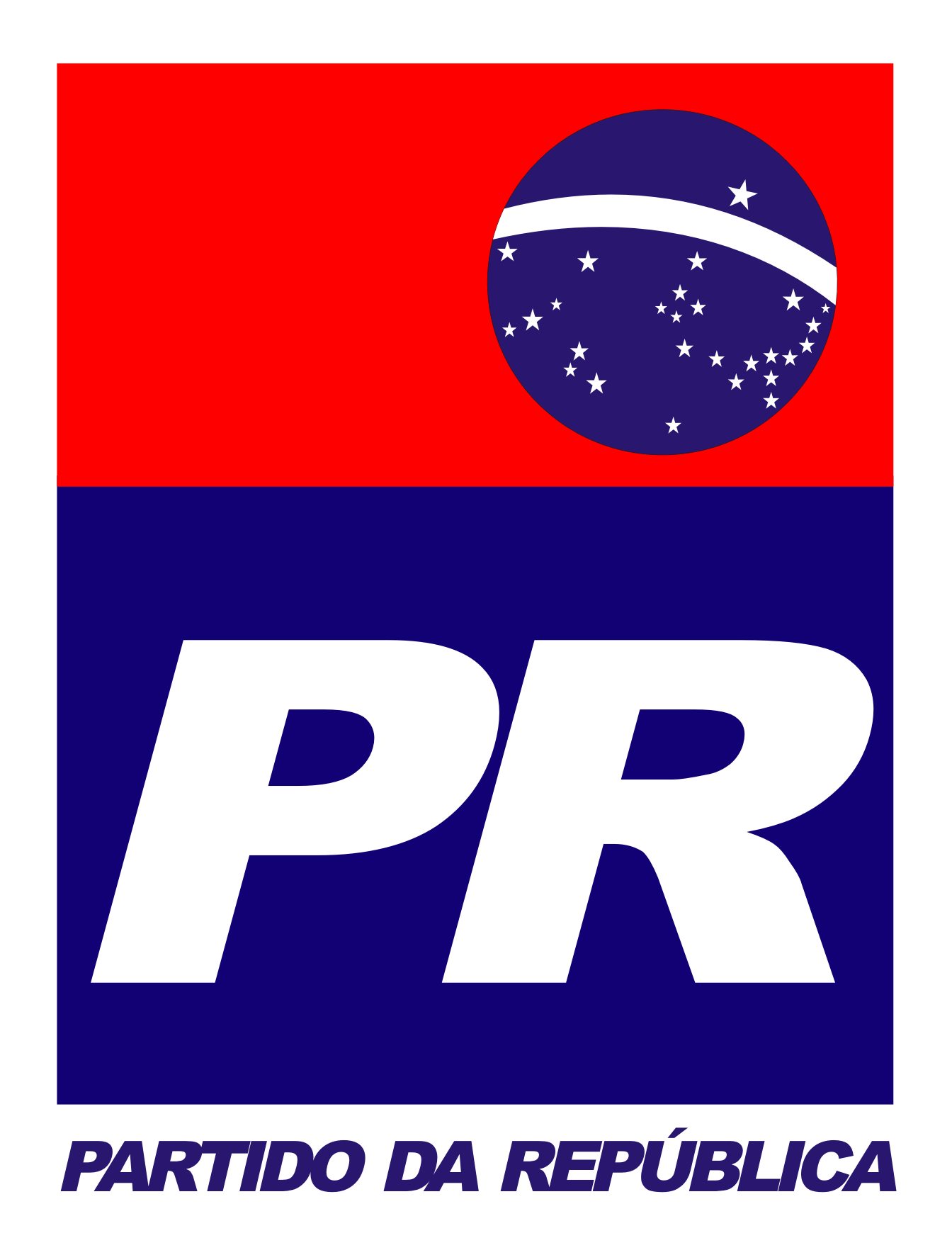 